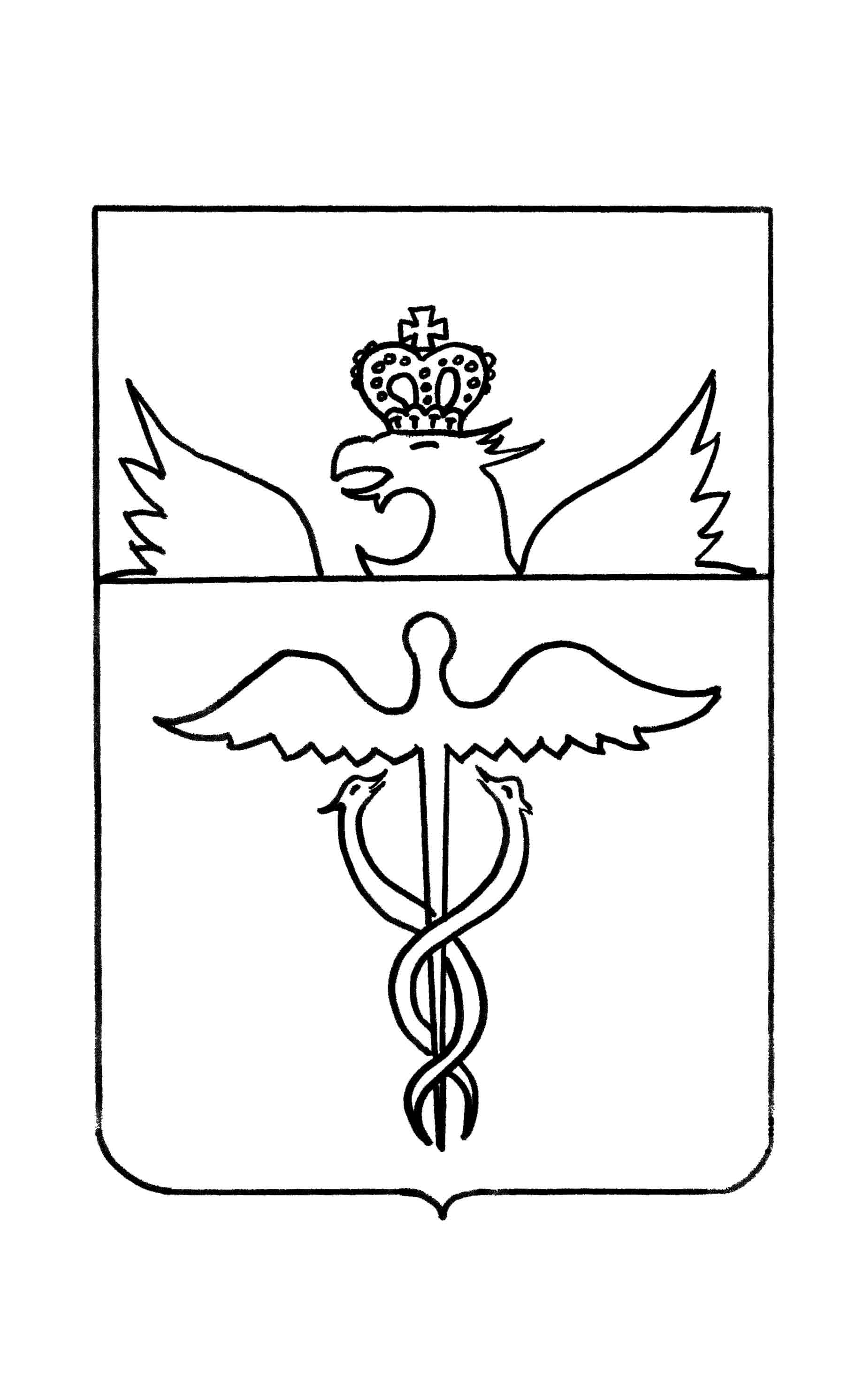 Администрация Козловского сельского поселения Бутурлиновского муниципального районаВоронежской областиПОСТАНОВЛЕНИЕ        От  20.02.2020 г.       № 20           с.КозловкаО внесении изменений в постановлениеАдминистрации Козловского сельского поселенияот  26.07.2018г № 50 «Об утверждении муниципальной программы «Развитие культурно-досуговой деятельности Козловского сельского поселения»              В соответствии с Федеральным законом от 06.10.2003 г. № 131-ФЗ «Об общих принципах организации местного самоуправления в Российской Федерации», Уставом Козловского сельского поселения, постановлением администрации Козловского сельского поселения  от 14.10.2013 г. №  85 «Об утверждении порядка разработки, реализации и оценки эффективности  муниципальных программ Козловского сельского поселения Бутурлиновского муниципального района Воронежской области», статьей 179 Бюджетного Кодекса Российской Федерации, администрация Козловского сельского поселенияПОСТАНОВЛЯЕТ:1. Внести изменения в постановление администрации Козловского сельского поселения от 26.07.2018 г № 50 «Развитие культурно-досуговой деятельности Козловского сельского поселения» изложив утвержденную муниципальную программу в новой редакции согласно приложению к настоящему постановлению.2.Опубликовать настоящее постановление в вестнике муниципальныхнормативно-правовых актов Козловского сельского поселения Бутурлиновского муниципального района Воронежской области . 3.Постановление вступает в силу с момента опубликования и       распространяется на правоотношения, возникшие с 1 января 2020 года. 4.Контроль за исполнением настоящего постановления оставляю за собой.Глава Козловского сельского поселения                                     В.С.РаковскийПриложениек постановлению администрацииКозловского сельского поселения                                                                         20.02.2020 г.       № 20МУНИЦИПАЛЬНАЯ ПРОГРАММА
«РАЗВИТИЕ КУЛЬТУРНО - ДОСУГОВОЙ ДЕЯТЕЛЬНОСТИКОЗЛОВСКОГО СЕЛЬСКОГО ПОСЕЛЕНИЯ»БУТУРЛИНОВСКОГО МУНИЦИПАЛЬНОГО РАЙОНА ВОРОНЕЖСКОЙ ОБЛАСТИ2020годП А С П О Р ТМуниципальной программы Козловского сельского поселения Бутурлиновского муниципального района«Развитие культурно-досуговой деятельности Козловского сельского поселения" Бутурлиновского муниципального района Воронежской области»(далее –муниципальная программа)1.Общая характеристика сферы реализации муниципальной программы.    На сегодняшний день среди основных проблем современного общества важно выделить социальную разобщенность, безынициативность граждан, отсутствие устоявшихся ценностных ориентиров. В связи с этим разработанная программа мероприятий предусматривает активное вовлечение населения Козловского сельского поселения в культурно-досуговые мероприятия, что, с одной стороны, способствует развитию творческого потенциала и организации досуга населения, а с другой стороны, служит средством продвижения общечеловеческих культурных ценностей.    Проблемой, определяющей необходимость разработки Программы, является потребность в духовно-нравственном воспитании и профилактика асоциальных явлений в обществе с помощью развития творческого потенциала и организации досуга населения, обеспечивающие консолидацию общества и укрепление государственности с использованием потенциала культуры.    В настоящее время культурная политика реализуется в сложных экономических и социальных условиях: безработицы, высокого количества правонарушений незанятым подрастающим поколением, снижения качественных показателей здоровья, отсутствия развитой культурно-досуговой инфраструктуры для населения.    Программа представляет собой комплекс мероприятий, охватывающих основные актуальные направления культурной политики в селе, которые осуществляют учреждения, находящиеся в ведении Администрации Козловского сельского поселения: МКУК СКЦ "Надежда". Это проведение вечеров и конкурсов, издание методических материалов, сохранение нематериального культурного наследия народов РФ в области традиционной народной культуры.    МКУК СКЦ "Надежда"» выполняет важнейшие социальные и коммуникативные функции, является одним из базовых элементов культурной, образовательной и информационной инфраструктуры села, вносит весомый вклад в его социально-экономическое развитие. Услуги, предоставляемые населению, способствуют повышению образования, творческому и культурному развитию населения.   МКУК СКЦ "Надежда" формирует и удовлетворяет потребности детей и молодежи в интеллектуальном и духовном росте, самопознании и самообразовании; приобщают подрастающее поколение к чтению, к мировой и национальной культуре.    Реализация Программы будет способствовать достижению тактической цели - обеспечение творческого и культурного развития личности, участия населения в культурной жизни Козловского сельского поселения.2. Приоритеты государственной политики в сфере реализации муниципальной программы, цели, задачи и показатели (индикаторы) достижения целей и решения задач, описание основных ожидаемых конечных результатов муниципальной программы, сроков и этапов реализации муниципальной программы.Целью Программы является сохранение культурного потенциала и культурного наследия села, создание единого информационно-деятельного пространства и обеспечение равных возможностей доступа к культурным ценностям представителей разных социальных групп. В соответствии с целью Программы определены следующие задачи: - сохранение и развитие материально-технической и информационной инфраструктуры учреждений культуры; - создание условий для развития местного самодеятельного творчества и ремесел; - реализация вопросов местного значения в сфере культуры и досуга; - поддержка и сохранение наиболее самобытных коллективов художественного творчества, - рациональное использование средств бюджета сельского поселения. Программа будет выполняться в 2018-2024годы. 3.Обоснование выделения подпрограмм муниципальной программыИсходя из вышеизложенных целей и задач, а также в связи с обособленностью частей сферы реализации программы сформирована 1 подпрограмма:1. «Обеспечение деятельности (оказание услуг) муниципальных учреждений» . Подпрограмма направлена на проведение мероприятий по созданию благоприятных, комфортных условий для отдыха жителей Козловского сельского поселения4. Обобщенная характеристика основных мероприятий программыДостижение цели и решение задач муниципальной  программы обеспечивается реализацией основных мероприятий, направленных на формирование стабильной финансовой основы для исполнения расходных обязательств района и поселений Бутурлиновского муниципального района. 5. Финансовое обеспечение реализации муниципальной программы.     Финансовые ресурсы, необходимые для реализации муниципальной программы в 2018-2024 годах, соответствуют объемам бюджетных ассигнований, предусмотренным проектом решением Совета народных депутатов Козловского сельского поселения Бутурлиновского муниципального района  на 2020 год и на плановый период 2021 и 2022 годов. На 2020-2022 годы объемы бюджетных ассигнований рассчитаны исходя из досчета объемов бюджетных ассигнований на продление обязательств длящегося характера. .Финансирование мероприятий муниципальной программы за счет средств государственных внебюджетных фондов и юридических лиц не предусматривается.6. Анализ рисков реализации муниципальной программы и описание мер управления рисками реализации муниципальной программы.      Основным финансовым риском реализации муниципальной программы является существенное ухудшение параметров экономической конъюнктуры района, что повлечет за собой увеличение дефицита бюджета  Козловского сельского поселения, увеличение объема муниципального долга и стоимости его обслуживания. Кроме того, имеются риски использования при формировании документов стратегического планирования (в том числе муниципальных программ) прогноза расходов, не соответствующего прогнозу доходов местного бюджета.Наряду с финансовыми рисками, имеются риски снижения эффективности планируемых мер правового регулирования, требующие выработки и реализации согласованных решений органов местного самоуправления администрации Козловского сельского поселения Бутурлиновского муниципального района, а также увязки с мерами правового регулирования в рамках других муниципальных программ Козловского сельского поселения Бутурлиновского муниципального района  (прежде всего, в сфере стратегического планирования, экономического регулирования, управления муниципальным имуществом, муниципальных  закупок и т.д.).На результат реализации программы может влиять изменение бюджетного и налогового законодательства Российской Федерации. В целях минимизации последствий риска будет осуществляться мониторинг изменений законодательства Российской Федерации на стадии разработки проектов правовых актов.Следует также учитывать, что качество управления муниципальными финансами, в том числе эффективность расходов местного бюджета, зависит от действий всех участников бюджетного процесса,  а также органов местного самоуправления.7. Оценка эффективности реализации муниципальной программы.     Оценка эффективности реализации муниципальной  программы будет осуществляться путем ежегодного сопоставления:фактических (в сопоставимых условиях) и планируемых значений целевых индикаторов муниципальной программы (целевой параметр – 100%);фактических (в сопоставимых условиях) и планируемых объемов расходов местного бюджета на реализацию муниципальной программы и ее основных мероприятий (целевой параметр менее 100%);числа выполненных и планируемых мероприятий, предусмотренных  планом реализации муниципальной программы (целевой параметр – 100%).Ответственныйисполнительмуниципальной программыАдминистрация Козловского сельского поселения Бутурлиновского муниципального района Воронежской областиАдминистрация Козловского сельского поселения Бутурлиновского муниципального района Воронежской областиАдминистрация Козловского сельского поселения Бутурлиновского муниципального района Воронежской областиАдминистрация Козловского сельского поселения Бутурлиновского муниципального района Воронежской областиИсполнители муниципальной программыМуниципальное казенное учреждение культуры "Социально-культурный центр"Надежда"Муниципальное казенное учреждение культуры "Социально-культурный центр"Надежда"Муниципальное казенное учреждение культуры "Социально-культурный центр"Надежда"Муниципальное казенное учреждение культуры "Социально-культурный центр"Надежда"Основные разработчики муниципальной программыАдминистрация Козловского сельского поселения Бутурлиновского муниципального района Воронежской областиАдминистрация Козловского сельского поселения Бутурлиновского муниципального района Воронежской областиАдминистрация Козловского сельского поселения Бутурлиновского муниципального района Воронежской областиАдминистрация Козловского сельского поселения Бутурлиновского муниципального района Воронежской областиЦель муниципальной программы-Создание условий для развития культуры;-Повышение доступности, качества, объёма и разнообразия в сфере культуры и искусства;-Развитие учреждения культуры и его модернизация. -Создание условий для развития культуры;-Повышение доступности, качества, объёма и разнообразия в сфере культуры и искусства;-Развитие учреждения культуры и его модернизация. -Создание условий для развития культуры;-Повышение доступности, качества, объёма и разнообразия в сфере культуры и искусства;-Развитие учреждения культуры и его модернизация. -Создание условий для развития культуры;-Повышение доступности, качества, объёма и разнообразия в сфере культуры и искусства;-Развитие учреждения культуры и его модернизация. Задачи муниципальной программы-организация и проведение культурно – массовых мероприятий- сохранение и пополнение библиотечных фондов;-обеспечение поддержки и создание условий для совершенствования народного творчества;- создание условий для организации досуга и обеспечения жителей поселения услугами учреждения культуры- создание условий для повышения качества работы учреждений культуры предоставлению муниципальных услуг -материально-техническое обеспечение деятельности учреждений культуры поселения.-привлечение населения к активному участию в культурной жизни.-организация и проведение культурно – массовых мероприятий- сохранение и пополнение библиотечных фондов;-обеспечение поддержки и создание условий для совершенствования народного творчества;- создание условий для организации досуга и обеспечения жителей поселения услугами учреждения культуры- создание условий для повышения качества работы учреждений культуры предоставлению муниципальных услуг -материально-техническое обеспечение деятельности учреждений культуры поселения.-привлечение населения к активному участию в культурной жизни.-организация и проведение культурно – массовых мероприятий- сохранение и пополнение библиотечных фондов;-обеспечение поддержки и создание условий для совершенствования народного творчества;- создание условий для организации досуга и обеспечения жителей поселения услугами учреждения культуры- создание условий для повышения качества работы учреждений культуры предоставлению муниципальных услуг -материально-техническое обеспечение деятельности учреждений культуры поселения.-привлечение населения к активному участию в культурной жизни.-организация и проведение культурно – массовых мероприятий- сохранение и пополнение библиотечных фондов;-обеспечение поддержки и создание условий для совершенствования народного творчества;- создание условий для организации досуга и обеспечения жителей поселения услугами учреждения культуры- создание условий для повышения качества работы учреждений культуры предоставлению муниципальных услуг -материально-техническое обеспечение деятельности учреждений культуры поселения.-привлечение населения к активному участию в культурной жизни.Этапы и сроки реализации муниципальнойпрограммыНа постоянной основе 01.01.2018 — 31.12.2024 годаНа постоянной основе 01.01.2018 — 31.12.2024 годаНа постоянной основе 01.01.2018 — 31.12.2024 годаНа постоянной основе 01.01.2018 — 31.12.2024 годаОбъемы и источники финансирования муниципальной программы (в действующих ценах каждого года реализации муниципальной программы)Объем бюджетных ассигнований на реализацию муниципальной программы составляет  32684,9 тыс. рублей, в том числе из федерального бюджета – 0 тыс.руб., из областного бюджета-16563,2 тыс.руб.Объем бюджетных ассигнований на реализацию муниципальной программы составляет  32684,9 тыс. рублей, в том числе из федерального бюджета – 0 тыс.руб., из областного бюджета-16563,2 тыс.руб.Объем бюджетных ассигнований на реализацию муниципальной программы составляет  32684,9 тыс. рублей, в том числе из федерального бюджета – 0 тыс.руб., из областного бюджета-16563,2 тыс.руб.Объем бюджетных ассигнований на реализацию муниципальной программы составляет  32684,9 тыс. рублей, в том числе из федерального бюджета – 0 тыс.руб., из областного бюджета-16563,2 тыс.руб.Объемы и источники финансирования муниципальной программы (в действующих ценах каждого года реализации муниципальной программы)ГодВсегоМестный  бюджетОбластной, федеральный бюджетОбъемы и источники финансирования муниципальной программы (в действующих ценах каждого года реализации муниципальной программы)20182211,02211,0Объемы и источники финансирования муниципальной программы (в действующих ценах каждого года реализации муниципальной программы)201920656,94093,716563,2Объемы и источники финансирования муниципальной программы (в действующих ценах каждого года реализации муниципальной программы)20202050,02050,0Объемы и источники финансирования муниципальной программы (в действующих ценах каждого года реализации муниципальной программы)20211891,21891,2Объемы и источники финансирования муниципальной программы (в действующих ценах каждого года реализации муниципальной программы)20221958,61958,6Объемы и источники финансирования муниципальной программы (в действующих ценах каждого года реализации муниципальной программы)20231958,61958,620241958,61958,6Ожидаемые конечные результаты реализации муниципальной программы- повышение уровня культурного развития населения поселения;- повышение качества и разнообразия услуг в сфере культуры;- увеличение числа жителей, активно принимающих участие в социально-экономической и культурной жизни общества;- повышение интереса у населения к культурному досугу;- сокращение негативных (общественно-опасных) явлений таких, как преступность, наркомания, алкоголизм;- появление эффективных механизмов включения населения в процессы социально-экономического, общественно-политического и культурного развития поселения;- выстраивание эффективной работы в сфере досуга и творчества;- активное участие населения в культурной жизни поселения, повышение интеллектуального и культурного уровня населения.- повышение уровня культурного развития населения поселения;- повышение качества и разнообразия услуг в сфере культуры;- увеличение числа жителей, активно принимающих участие в социально-экономической и культурной жизни общества;- повышение интереса у населения к культурному досугу;- сокращение негативных (общественно-опасных) явлений таких, как преступность, наркомания, алкоголизм;- появление эффективных механизмов включения населения в процессы социально-экономического, общественно-политического и культурного развития поселения;- выстраивание эффективной работы в сфере досуга и творчества;- активное участие населения в культурной жизни поселения, повышение интеллектуального и культурного уровня населения.- повышение уровня культурного развития населения поселения;- повышение качества и разнообразия услуг в сфере культуры;- увеличение числа жителей, активно принимающих участие в социально-экономической и культурной жизни общества;- повышение интереса у населения к культурному досугу;- сокращение негативных (общественно-опасных) явлений таких, как преступность, наркомания, алкоголизм;- появление эффективных механизмов включения населения в процессы социально-экономического, общественно-политического и культурного развития поселения;- выстраивание эффективной работы в сфере досуга и творчества;- активное участие населения в культурной жизни поселения, повышение интеллектуального и культурного уровня населения.- повышение уровня культурного развития населения поселения;- повышение качества и разнообразия услуг в сфере культуры;- увеличение числа жителей, активно принимающих участие в социально-экономической и культурной жизни общества;- повышение интереса у населения к культурному досугу;- сокращение негативных (общественно-опасных) явлений таких, как преступность, наркомания, алкоголизм;- появление эффективных механизмов включения населения в процессы социально-экономического, общественно-политического и культурного развития поселения;- выстраивание эффективной работы в сфере досуга и творчества;- активное участие населения в культурной жизни поселения, повышение интеллектуального и культурного уровня населения.